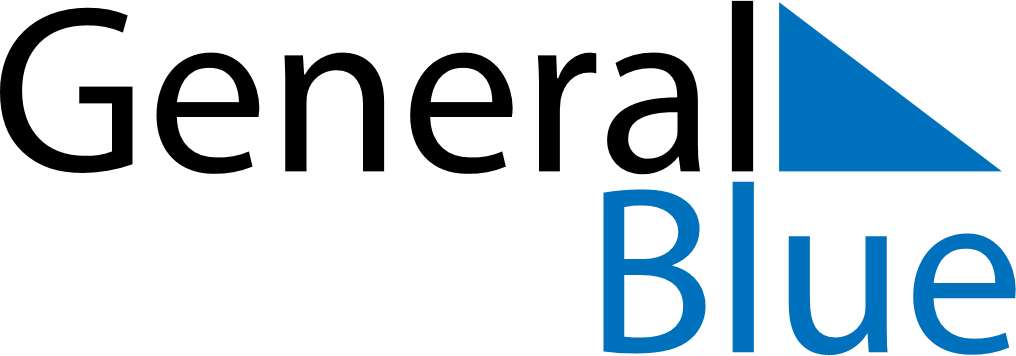 June 2027June 2027June 2027TogoTogoMondayTuesdayWednesdayThursdayFridaySaturdaySunday123456789101112131415161718192021222324252627Day of the Martyrs282930